ANEXO IV– LEY 9019		ORDEN JUDICIAL 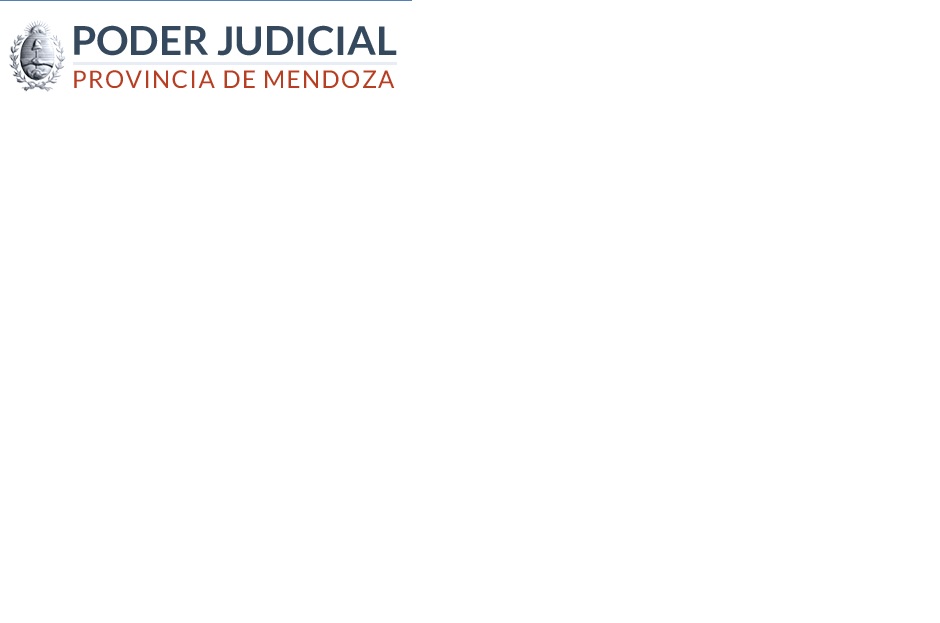                                                                               FECHA:SIN EFECTO COMPARENDO Y CITACIÓNNo. de Expediente:Carátula:Autoridad que dispone la medida:(marcar con una cruz lo que corresponda)Nombre Fiscal:Nombre Juez:Nombre Ayudante Fiscal:Nombre Secretario:Oficina Fiscal /Unidad Fiscal/Juzgado/CámaraFecha solic. Comaprendo y Citación:Apellidos:Nombres:Alias:Lugar de Nacimiento:Fecha de Nacimiento:D.N.I:Huella genética (ADN):(Marcar    con una cruz lo que corresponda)Identificación Biométrica:(Marcar    con una cruz lo que corresponda)Identificación por documentación:Formal:(Marcar    con una cruz lo que corresponda)Fotografía:(Marcar    con una cruz lo que corresponda)Características morfológicas:OBSERVACIONES: